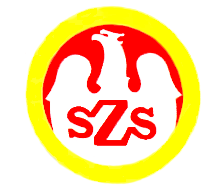 Tabela  wyników            Komunikat z zawodów sportowychNazwa zawodów    Mistrzostwa Powiatu Olesno / Piłka Nożna
IGRZYSKA MŁODZIEŻY SZKOLNEJ - dziewczętaMiejsce i data    OLESNO - 11.04.2024 r.Godz.  . .  . . . . . .- weryfikacja dokumentów, odprawa opiekunów, losowanieGodz.  . . . . . . . . .  - rozpoczęcie zawodówGodz.  . . . . . . . . .  - zakończenie zawodówZespoły startujące pełna nazwa – kolejność wylosowanych miejsc:Zespoły startujące pełna nazwa – kolejność wylosowanych miejsc:Zespoły startujące pełna nazwa – kolejność wylosowanych miejsc:Zespoły startujące pełna nazwa – kolejność wylosowanych miejsc:Zespoły startujące pełna nazwa – kolejność wylosowanych miejsc:Zespoły startujące pełna nazwa – kolejność wylosowanych miejsc:Zespoły startujące pełna nazwa – kolejność wylosowanych miejsc:Zespoły startujące pełna nazwa – kolejność wylosowanych miejsc:Zespoły startujące pełna nazwa – kolejność wylosowanych miejsc:1Szkoła Podstawowa 4 PraszkaSzkoła Podstawowa 4 PraszkaSzkoła Podstawowa 4 PraszkaSzkoła Podstawowa 4 PraszkaSzkoła Podstawowa 4 PraszkaSzkoła Podstawowa 4 PraszkaSzkoła Podstawowa 4 PraszkaSzkoła Podstawowa 4 Praszka2Publiczna Szkoła Podstawowa 2 OlesnoPubliczna Szkoła Podstawowa 2 OlesnoPubliczna Szkoła Podstawowa 2 OlesnoPubliczna Szkoła Podstawowa 2 OlesnoPubliczna Szkoła Podstawowa 2 OlesnoPubliczna Szkoła Podstawowa 2 OlesnoPubliczna Szkoła Podstawowa 2 OlesnoPubliczna Szkoła Podstawowa 2 Olesno3Publiczna Szkoła Podstawowa JaworznoPubliczna Szkoła Podstawowa JaworznoPubliczna Szkoła Podstawowa JaworznoPubliczna Szkoła Podstawowa JaworznoPubliczna Szkoła Podstawowa JaworznoPubliczna Szkoła Podstawowa JaworznoPubliczna Szkoła Podstawowa JaworznoPubliczna Szkoła Podstawowa JaworznoLp.Lp.Godz.KNazwa szkołyNazwa szkołyNazwa szkołyWynik Wynik 11……-……1-2SP 4 PraszkaPSP 2 Olesno1 : 11 : 122……-……2-3PSP 2 OlesnoPSP Jaworzno0 : 60 : 633……-……1-3SP 4 PraszkaPSP Jaworzno2 : 02 : 0Szkoła123BramkiPunkty MiejsceSP 4 Praszka1 : 10 : 21 : 31IIPSP 2 Olesno1 : 10 : 61 : 71IIIPSP Jaworzno2 : 06 : 08 : 06IORGANIZATOR
Dariusz Rozik